Beispielaufgaben: EnglischKurzbeschreibungHinweis: Durch einen Klick auf das Kopfhörersymbol gelangen Sie zu der Audiodatei, die für die Aufgabe genutzt wird.Material für die Schülerinnen und Schüler Hinweise zur DurchführungPart 1 – Listening Comprehension 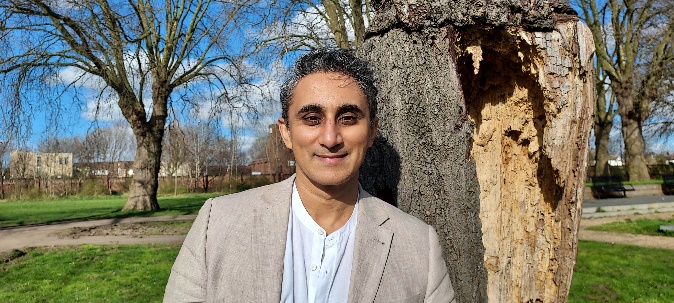 Task 1: Diversity in Fiction (5:10) 	Listen twice to Vaseem Khan talking about how to tackle diversity in 
writing literature. Complete the table and tick the correct answer.____Task 1: 12 BETask 2: Interracial Kiss – Star Trek (6:00)Listen twice to a history podcast talking about an extraordinary episode of the American TV show Star Trek. Complete the table and tick the correct answer.  ____Task 2: 11 BETask 3a): Racism and Mental Health (0:00 bis 4:40)       https://www.youtube.com/watch?v=crEkQyUDQsw&t=343s , letzter Zugriff am 12.04.2023. (Diese Tonquelle ist ohne Bild abzuspielen. Bei Position 4:40 ist das Abspielen zu beenden.)You will hear four people talking about their experiences with discrimination.Listen to the speakers.While listening, match two statements (A-J) with each speaker.There are two extra statements.____Task 3a): 8 BEORTask 3b): Migration Stories (3:08)https://www.ohs.org.uk/for-schools-audio-examples/ , letzter Zugriff am 03.05.2023.You will hear three people talking about their experiences as immigrants to the UK.Listen to the speakers.While listening match two statements (A-H) with each speaker.There are two extra statements.____Task 3b): 6 BEGesamtpunktzahl:                / 31 (29) BEThis is the end of the listening part.Part 2 – SchreibenTask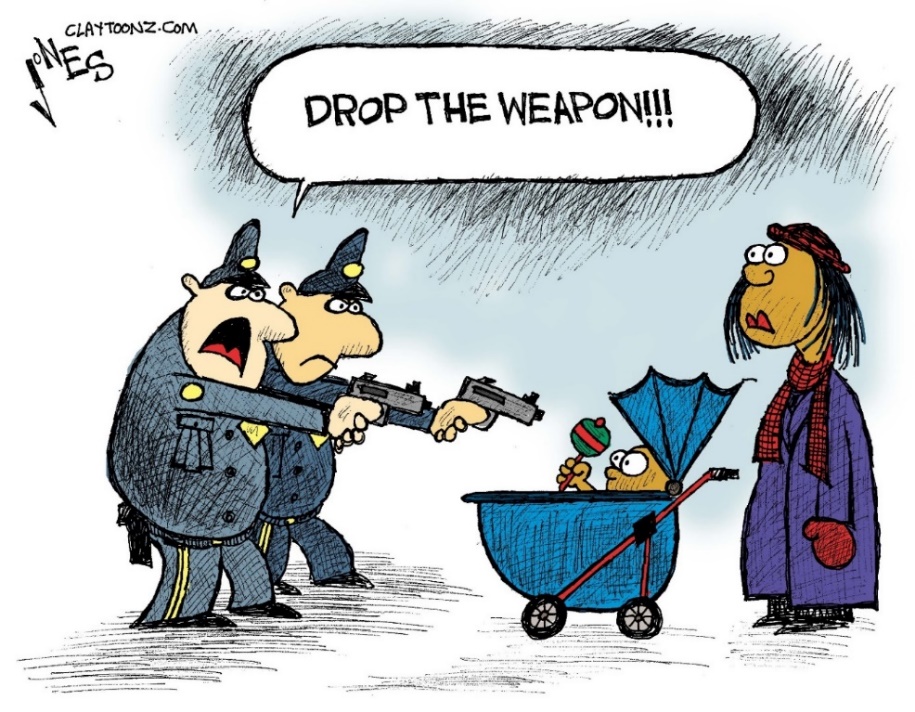 Cartoonist: C. JonesSource: https://claytoonz.com/2014/11/28/shot-in-cleveland/, Zugriff am 19.01.2022Lösungen und BewertungenDie Bewertung erfolgt unter Nutzung des Online-Gutachtens für Klausuren.Part 1 – Listening Comprehension Task 1: Diversity in Fiction1.1 	straightforward (writing business) / riches and fame1.2 	Asian character / non-white character1.3 	white characters1.4 	people working in publishing / authors / characters / readers Es müssen die Aspekte genannt werden, pro Aspekt gibt es einen Punkt. 1.5	for society: overcome barriers / change the world for the better /avoid divisiveness,for children: see themselves represented /positive reinforcement  for books:  more intriguing range1.6 	the world is changing / new generation of readers 1.7 	CTask 2: Interracial Kiss – Star Trek2.1 	late 1960s / November 22nd, 19682.2 	marriage between black and white people / mixed-race relationships2.3 	focus on social issues (without being direct/obvious)2.4 	telekinetic powers / control Enterprise crew like puppets2.5 	(declared) interracial marriage legal2.6 	to appease the networks / might upset viewers (in Deep South)2.7 	deliberately messed up lines / William crossed his eyes Beide Antworten müssen gegeben werden, um den Punkt zu bekommen2.8 	few complaints / more fan mail / majority (of letters) (were) positive2.9 	seeing own relationships reflected (on screen) / imagine similar future  2.10 	didn’t shock / no comment/discussion2.11 	ATask 3a: Racism and Mental Health3.1 	D + I3.2 	E + H3.3 	A + B3.4 	C + GORTask 3b: Migration Stories3.1 	D + H3.2 	A + E3.3 	B + FBei Nutzung von Aufgabe 3a (31 BE)Bei Nutzung von Aufgabe 3b (29 BE)Part 2 – Schreiben Message of cartooncriticizes, ridicules exaggerated, discriminatory behavior of police officers when faced with (unarmed) black people; underlines systemic racism / racial profiling, a widespread problem, especially in the USAsystemic racism inherent in US law enforcementseveral cases of fatal police shootings of black people that underline how easily black people can become victims of law enforcement (e.g. Breonna Taylor, George Floyd); rate of fatal police shootings among black Americans higher than that for any other ethnicitypolice brutality exemplified in cartoon by policemen aiming at baby with a rattle; in real life: totally unjustified behavior (mistaking toy gun/mobile phone etc. for gun; shooting unarmed black people in back; kneeling on Floyd’s neck for almost 10 minutes etc.)racial profiling targeting black people: studies and statistics show for example that they are more likely than whites to be pulled over/ to be searched / to be killed by police / are more likely to receive longer sentences for the same crime than white people lack of consequences of violent police behavior: culprits often not found guilty, e.g. Eric Garner’s murderers were not charged, revived BLM movement in 2014now seemingly greater awareness of injustice, e.g. after George Floyd’s death: white police officer was sentenced (22 years of imprisonment)systemic racism deeply embedded in US society, among other reasons because of past history of discrimination (slavery/Jim Crow laws)police conduct partly due to liberal gun laws, a lot of people carry guns / lack of proper training → increases fear among officers to become victims themselvesracial bias of white population towards black people leads to unjustified calling of police revival of white supremacyoverfunding of police officers (e.g. military equipment)possible measures to decrease police violence towards black people body camerascharging police officers with misconduct, convicting them / not allowing them to stay in the systemimproving training of police officers, e.g. de-escalating, psychological training, police bias trainingban on chokeholds and strangleholdsincluding mental health professionals in response team to help de-escalate situationsAnforderungsniveauLeistungskursThemenschwerpunktQ2 : Overcoming PrejudiceÜberprüfungsformatKlausurAufgaben zum Hörverstehen                      +	weitere Teilaufgabe zum Schreiben 	(Kommentar zu einem diskontinuierlichen Text (Cartoon) Details zu den Aufgaben zum HörverstehenTask 1: Diversity in Fiction Kompetenz: 	HörverstehenHörziele: 	selektives, detailliertes und inferierendes  HörverstehenDauer:	5:17 (3:40 – 8:57)Quelle:	© Vaseem Khan. Verfügbar unter: https://vimeo.com/577549010, Zugriff am 05.06.2023             Weitere Informationen zum Projekt verfügbar unter: https://vaseemkhan.com/diversity-project/, Zugriff am 10.06.2023BE:	12Task 2: Interracial Kiss - Star Trek Kompetenz:	HörverstehenHörziele: 	selektives, detailliertes und inferierendes HörverstehenDauer: 	6:00Quelle: 	© Player FM, Podcast, 2021. Star Trek breaks a cultural barrier by airing an interracial kiss - November 22nd, 1968. Verfügbar unter: https://player.fm/series/this-day-in-history-class/star-trek-breaks-a-cultural-barrier-by-airing-an-interracial-kiss-november-22nd-1968, Zugriff am: 15.2.2022Dauer:	6:00BE: 	11Task 3a): Racism and Mental Health  Kompetenz: 	Hörverstehen (nur Ton, ohne Bild)Hörziele: 	selektives und detailliertes HörverstehenDauer: 	4:40 (0:00 – 4:40)Quelle: 	Mind, the mental health charity. Tracy Kiryango, 2021. Racism and mental health. Verfügbar unter: https://www.youtube.com/watch?v=crEkQyUDQsw&t=343s, Zugriff am 12.04.2023BE: 	8oderTask 3b: Migration Stories (weniger anspruchsvoll) Kompetenz: 	HörverstehenHörziele: 	globales und detailliertes HörverstehenDauer: 	3:11Quelle: 	Oral History Society. Migration Stories. Verfügbar unter: https://www.ohs.org.uk/for-schools-audio-examples/, Zugriff am 03.05.2023BE: 	6		Hinweise zur Korrektur und BewertungJede sinnvolle Antwort wird akzeptiert. Es werden nur ganze Punkte vergeben. Sollte die Schülerin / der Schüler bei einem Item mehrere Aspekte angeben, so kann der Punkt nur vergeben werden, wenn alle genannten Aspekte inhaltlich richtig sind.Sprachliche Fehler führen nicht zu Punktabzug, solange die Aussage verständlich ist.Jede richtig ausgefüllte Lücke in der vorliegenden Klausur ergibt eine BE, ebenso jedes richtig gesetzte Häkchen.Details zu der weiteren AufgabeKompetenz: 	SchreibenQuelle: 	© Clay Jones, 2014. Shot in Cleveland. Verfügbar unter: https://claytoonz.com/2014/11/28/shot-in-cleveland Zugriff am 19.1.2022GewichtungHörverstehen: 		40% der GesamtnoteSchreiben: 	60% der GesamtnoteFür die Bearbeitung der Hörverstehensaufgaben haben Sie ca. 45 Minuten Zeit. Sie werden Texte zu drei verschiedenen Aufgaben (tasks) hören. Vor jedem ersten Hören haben Sie jeweils Zeit, sich mit den dazugehörigen Fragen vertraut zu machen. Alle Texte, die Sie im Folgenden hören, werden zwei Mal vorgespielt. Zwischen den beiden Hördurchgängen haben Sie jeweils Zeit zur Vervollständigung und Korrektur Ihrer Antworten. Nach ca. 45 Minuten ist der Prüfungsteil zum Hörverstehen beendet.Sie geben Ihre Unterlagen ab und erhalten eine Aufgabe zum Schreiben sowie ein ein- und zweisprachiges Wörterbuch.Für die Bearbeitung der Schreibaufgabe haben Sie 90 Minuten Zeit.1.1what Khan expected from his future as a writer (Name one) 	(1 P)........................................................................................................................................................................................................................................................................1.2what makes the last book of his unpublished ones stand out 	(1 P)........................................................................................................................................................................................................................................................................1.3his initial misconception of what readers want 	(1 P)........................................................................................................................................................................................................................................................................1.4groups that Khan wants to be more diverse in the world of books(name three) 	(3 P)........................................................................................
........................................................................................
................................................................................................................................................................................
........................................................................................
................................................................................................................................................................................
........................................................................................
........................................................................................1.5what Khan hopes to achieve from diversity in literature 	 	(3 P)for society: ......................................................................
for children: ....................................................................
for books: .......................................................................for society: ......................................................................
for children: ....................................................................
for books: .......................................................................for society: ......................................................................
for children: ....................................................................
for books: .......................................................................1.6reasons why book industry needs to diversify 
(Name two) 	(2 P)........................................................................................
................................................................................................................................................................................
................................................................................................................................................................................
........................................................................................1.7quote that summarizes Khan’s talk best 	(1 P)ADifferent roads sometimes lead to the same castle. (George R.R. Martin - Writer of Game of Thrones)1.7quote that summarizes Khan’s talk best 	(1 P)BDiversity is being invited to the party; inclusion is being asked to dance.” (Verna Myers - Vice President of Inclusion Strategy at Netflix)1.7quote that summarizes Khan’s talk best 	(1 P)C“We all should know that diversity makes for a rich tapestry. (Maya Angelou - AA writer)2.1when this Star Trek episode aired	(1 P)........................................................................................................................................................................................................................................................................2.2what most Americans objected to at the time of the episode’s airing	(1 P)........................................................................................
........................................................................................
........................................................................................
2.3advantage of futuristic setting according to Shatner	(1 P)........................................................................................
........................................................................................
........................................................................................
2.4what supernatural skill aliens (the ‘Platonians’) have in the episode	(1 P)........................................................................................
........................................................................................
........................................................................................
2.5what US Supreme Court decided a year before the Star Trek episode	(1 P)........................................................................................
........................................................................................
........................................................................................
2.6why producers filmed a second version of the kiss scene		(1 P)........................................................................................
........................................................................................
........................................................................................
2.7why original version of the scene was used in the end (Name two) 	(1 P)................................................................................................................................................................................................................................................................................................................................................................................................................................................................................................................................................2.8how viewers reacted to the kiss (Name one) 	(1 P)........................................................................................................................................................................................................................................................................2.9why interracial kiss was important for some viewers	(1 P) ........................................................................................................................................................................................................................................................................2.10how characters in the episode reacted to the kiss 
(Name one) 	 (1 P)........................................................................................................................................................................................................................................................................2.11most suitable title for podcast episode
		(1P)AStar Trek Breaks Cultural Barrier2.11most suitable title for podcast episode
		(1P)BStar Trek Becomes Role Model for Other Shows2.11most suitable title for podcast episode
		(1P)CStar Trek Gains Broader AudiencePerson (in chronological order)SolutionsStatements3.1Person 1 (Samira)excelled at school.was wrongly accused of misconduct.suffered from marital problems.tried to change their outward appearance.encountered difficulties because of a new law.was expelled from school.struggled to find suitable professional help.is not an American citizen. internalized other people’s opinions.was involved in political activism.3.1Person 1 (Samira)excelled at school.was wrongly accused of misconduct.suffered from marital problems.tried to change their outward appearance.encountered difficulties because of a new law.was expelled from school.struggled to find suitable professional help.is not an American citizen. internalized other people’s opinions.was involved in political activism.3.2Person 2 (Faris)excelled at school.was wrongly accused of misconduct.suffered from marital problems.tried to change their outward appearance.encountered difficulties because of a new law.was expelled from school.struggled to find suitable professional help.is not an American citizen. internalized other people’s opinions.was involved in political activism.3.2Person 2 (Faris)excelled at school.was wrongly accused of misconduct.suffered from marital problems.tried to change their outward appearance.encountered difficulties because of a new law.was expelled from school.struggled to find suitable professional help.is not an American citizen. internalized other people’s opinions.was involved in political activism.3.3Person 3 (Ruth)excelled at school.was wrongly accused of misconduct.suffered from marital problems.tried to change their outward appearance.encountered difficulties because of a new law.was expelled from school.struggled to find suitable professional help.is not an American citizen. internalized other people’s opinions.was involved in political activism.3.3Person 3 (Ruth)excelled at school.was wrongly accused of misconduct.suffered from marital problems.tried to change their outward appearance.encountered difficulties because of a new law.was expelled from school.struggled to find suitable professional help.is not an American citizen. internalized other people’s opinions.was involved in political activism.3.4Person 4 (Garrick)excelled at school.was wrongly accused of misconduct.suffered from marital problems.tried to change their outward appearance.encountered difficulties because of a new law.was expelled from school.struggled to find suitable professional help.is not an American citizen. internalized other people’s opinions.was involved in political activism.3.4Person 4 (Garrick)excelled at school.was wrongly accused of misconduct.suffered from marital problems.tried to change their outward appearance.encountered difficulties because of a new law.was expelled from school.struggled to find suitable professional help.is not an American citizen. internalized other people’s opinions.was involved in political activism.Person (in chronological order)SolutionsStatements3.1Person 1 (Dan)found acceptance in the community through their new job.was astonished by an eating habit.struggled with the taste of British food.was met with interest and fear.was initially mistreated by people.felt confused by people’s public display of intimacies.often hid behind closed doors.came to Britain as one of the very early immigrants.3.1Person 1 (Dan)found acceptance in the community through their new job.was astonished by an eating habit.struggled with the taste of British food.was met with interest and fear.was initially mistreated by people.felt confused by people’s public display of intimacies.often hid behind closed doors.came to Britain as one of the very early immigrants.3.2Person 2 (Sultan)found acceptance in the community through their new job.was astonished by an eating habit.struggled with the taste of British food.was met with interest and fear.was initially mistreated by people.felt confused by people’s public display of intimacies.often hid behind closed doors.came to Britain as one of the very early immigrants.3.2Person 2 (Sultan)found acceptance in the community through their new job.was astonished by an eating habit.struggled with the taste of British food.was met with interest and fear.was initially mistreated by people.felt confused by people’s public display of intimacies.often hid behind closed doors.came to Britain as one of the very early immigrants.3.3Person 3 (Jossett)found acceptance in the community through their new job.was astonished by an eating habit.struggled with the taste of British food.was met with interest and fear.was initially mistreated by people.felt confused by people’s public display of intimacies.often hid behind closed doors.came to Britain as one of the very early immigrants.3.3Person 3 (Jossett)found acceptance in the community through their new job.was astonished by an eating habit.struggled with the taste of British food.was met with interest and fear.was initially mistreated by people.felt confused by people’s public display of intimacies.often hid behind closed doors.came to Britain as one of the very early immigrants.Notenpunktemindestens zu erreichender Anteil an den insgesamt zu erreichenden BewertungseinheitenAnzahl der mindestens zu erreichenden Bewertungseinheiten1595%301490%2813                       85%271280%251175%241070%22965%21860%19755%18650%16545%14440%13333%11227%9120%7000Notenpunktemindestens zu erreichender Anteil an den insgesamt zu erreichenden BewertungseinheitenAnzahl der mindestens zu erreichenden Bewertungseinheiten1595%281490%2713                       85%251280%241175%221070%21965%19860%18755%16650%15545%14440%12333%10227%8120%6000